MJL 2019 BOYS STANDINGSStandings(Head-to-Head is the first Tie-Breaker, Goals Differential is the third the second, while Goals Scored is the third)ScoresLeading ScorersCautions & EjectionsSuspensions*Carry-over Suspension from previous seasonStandings(Head-to-Head is the first Tie-Breaker, Goals Differential is the third the second, while Goals Scored is the third)ScoresLeading ScorersCautions & EjectionsSuspensionsStandings(Head-to-Head is the first Tie-Breaker, Goals Differential is the third the second, while Goals Scored is the third)ScoresLeading ScorersCautions & EjectionsSuspensionsStandings(Head-to-Head is the first Tie-Breaker, Goals Differential is the third the second, while Goals Scored is the third)ScoresLeading ScorersCautions & EjectionsSuspensionsStandings(Head-to-Head is the first Tie-Breaker, Goals Differential is the third the second, while Goals Scored is the third)ScoresLeading ScorersCautions & EjectionsSuspensionsStandings(Head-to-Head is the first Tie-Breaker, Goals Differential is the third the second, while Goals Scored is the third)ScoresLeading ScorersCautions & EjectionsSuspensions*Carry-over Suspension from previous seasonStandings(Head-to-Head is the first Tie-Breaker, Goals Differential is the third the second, while Goals Scored is the third)ScoresLeading ScorersCautions & EjectionsSuspensionsStandings(Head-to-Head is the first Tie-Breaker, Goals Differential is the third the second, while Goals Scored is the third)ScoresLeading Scorers
 Cautions & EjectionsSuspensions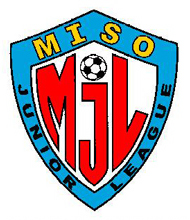 U-19 Boys GoldTEAMWLTGFGAPTSHI  RUSH 02B60127319HSC Buls 01/ 02B61032618FC HAWAII 03B Red51122516HI  RUSH 03B331161410NEMESIS SA 02B24114317ESCOLA HI 02B Black1339166NEMESIS SA 03B0528262FC HAWAII 02B0614301WEEK 1WEEK 2WEEK 3RUSH 02B  4  -  NEMESIS 02B  0RUSH 03B  3  -  NEMESIS 03B  0ESCOLA 02 Blk  0  -  HSC BULLS 01/02  1FC HI 03 Red  2  -  FC HI 02B  0RUSH 03B  2  -  ESCOLA 02 Blk  2RUSH 02B  1  -  FC HI 03 Red  1NEMESIS 02B  4  -  FC HI 02B  2NEMESIS 03B  1  -  HSC BULLS 01/02  5HSC BULLS 01/02  2  -  RUSH 03B  0FC HI 02B  0  -  RUSH 02B  5FC HI 03 Red  4  -  NEMESIS 02B  0ESCOLA 02 Blk  1  -  NEMESIS 03B  1WEEK 4WEEK 5WEEK 6FC HI 03 Red  6  -  ESCOLA 02 Blk  0RUSH 02B  5  -  RUSH 03B  1NEMESIS 02B  6    NEMESIS 03B  3FC HI 02B  0  -  HSC BULLS 01/02  8HSC BULLS 01/02  3  -  FC HI 03 Red  1RUSH 03B  3  -  NEMESIS 02B  0NEMESIS 03B  0  -  RUSH 02B  6ESCOLA 02 Blk  3  -  FC HI 02B  0NEMESIS 02B  1  -  HSC BULLS 01/02  12RUSH 02B  3  -  ESCOLA 02 Blk  0FC HI 03 Red  5  -  RUSH 03B  0FC HI 02B  2  -  NEMESIS 03B  2WEEK 7WEEK 7WEEK 8ESCOLA 02 Blk  3  -  NEMESIS 02B  3RUSH 03B  7  -  FC HI 02B  0HSC BULLS 01/02  1  -  RUSH 02B  3NEMESIS 03B  1  -  FC HI 03 Red  3ESCOLA 02 Blk  3  -  NEMESIS 02B  3RUSH 03B  7  -  FC HI 02B  0HSC BULLS 01/02  1  -  RUSH 02B  3NEMESIS 03B  1  -  FC HI 03 Red  3PLAYERTEAMGOALSIAN NGONETHONGFC HAWAII 03B Red7THOMAS  KEAHI  MASCAROHI RUSH 02B7DOMINIC GUSMANHSC BULLS 01/02B6LUCAS WRIGHTFC HAWAII 03B Red4KAINOA WONGHI RUSH 02B4NATHAN DAEHLERHI RUSH 03B4TYLER WONGHSC BULLS 01/02B4JORDAN FERNANDEZNEMESIS 02B4ZACH LAUESCOLA HAWAII3KAEDIN OKIMOTOFC HAWAII 03B Red3MICAH KIM-BUSTILLOSFC HAWAII 03B Red3FREDDY MEREELSHI RUSH 02B3ALBERTO ROBIGLIOHSC BULLS 01/02B3JACOB MOOREHSC BULLS 01/02B3JONAH KAWAMURAHSC BULLS 01/02B3LUKE HAMOCONHSC BULLS 01/02B3CHRISTOPHER TENBROEKENEMESIS 03B3DIXON DAVISESCOLA HAWAII2TABIN MOLZHONESCOLA HAWAII2KALEL HIRONAKAFC HAWAII 02B2TRAVIS BRUBAKERFC HAWAII 03B Red2DIESEL KAWELOHI RUSH 02B2HUNTER HOOGERWERFHI RUSH 02B2JVON CUNNINGHAMHI RUSH 02B2LIAM McGEHEEHI RUSH 02B2CUAUHTEMOC OCHOAHI RUSH 03B2ETHAN SHIMATSUHI RUSH 03B2KAIKI IKEDAHI RUSH 03B2AIDEN SPAGNOLIHSC BULLS 01/02B2COLE KAWAKAMIHSC BULLS 01/02B2LELAND JUAREZNEMESIS 02B2TEO STOHLERESCOLA HAWAII1ZANSKAR STOLERESCOLA HAWAII1COOPER BEALLFC HAWAII 02B1KYLE McCARTHYFC HAWAII 02B1DYLAN KANESHIROFC HAWAII 03B Red1MATTHEW LEIVAFC HAWAII 03B Red1JASON ZAC GUERREROHI RUSH 02B1JOSEPH WRENHI RUSH 02B1NOAH FUJIKANEHI RUSH 02B1CONNER JACANGHI RUSH 03B1KALAI PAGENTEHI RUSH 03B1KASEY FUJIOKAHI RUSH 03B1MILAN UNCANINHI RUSH 03B1RYCEN CRISOSTOMEHI RUSH 03B1TOMMY MUSTOHI RUSH 03B1BRANDON LEEHSC BULLS 01/02B1DYLAN BORDENHSC BULLS 01/02B1JACOB LEEHSC BULLS 01/02B1NOAH EDWARDSHSC BULLS 01/02B1RAYDEN DAIJOHSC BULLS 01/02B1TYCEN SANTOSHSC BULLS 01/02B1BRAEDEN MATTOSNEMESIS 02B1BRANDON FLORESNEMESIS 02B1DAVIS KURIHARANEMESIS 02B1DENNIS GILBERTNEMESIS 02B1KAHIA ACOPANNEMESIS 02B1MAKANA MELCHORNEMESIS 02B1MATHEW SAKAMOTONEMESIS 02B1RYDEN SHIGETANEMESIS 02B1BRANDON FLORESNEMESIS 03B1JAXSON KAHAWAINEMESIS 03B1MAKOA DE ALMEIDANEMESIS 03B1MAX ALBANONEMESIS 03B1SIMON MAUNEMESIS 03B1Own GoalsVarious1PLAYERTEAMYRJOSIAH VALENTINESCOLA HAWAII 021SHUN SAITOESCOLA HAWAII 021KA’EO WONGBUSARAKUMFC HAWAII 02B-1LIAM KELLYFC HAWAII 02B1KILINAHE WARINGFC HAWAII 03B Red1LUCAS WRIGHTFC HAWAII 03B Red1TRAVIS BRUBAKERFC HAWAII 03B Red1CYPRESS NAVARRO-ACIOHI RUSH 02B1FREDY MAREELSHI RUSH 02B1HUNTER HOOGERWERFHI RUSH 02B1KAINOA WONGHI RUSH 02B1THOMAS MASCAROHI RUSH 02B2AIDEN SPAGNOLIHSC BULLS 01/02B1ALEXANDER WALLERHSC BULLS 01/02B1JACOB LEEHSC BULLS 01/02B1JAMES FUJITAHSC BULLS 01/02B1LIAM NICOL-SHIPPLYHSC BULLS 01/02B-1LUKE HAMOCONHSC BULLS 01/02B1TYCEN SANTOSHSC BULLS 01/02B1TYLER WONGHSC BULLS 01/02B1AVIAN MADDENNEMESIS SA 02B1BRANDON FLORESNEMESIS SA 02B21DENNIS GILBERTNEMESIS SA 02B-1JORDAN FERNANDEZNEMESIS SA 02B21KAHIA ACOPANNEMESIS SA 02B-1LELAND JUAREZNEMESIS SA 02B1MATHEW SAKAMOTONEMESIS SA 02B1MICAH MURAKAMINEMESIS SA 02B1JUSTIN ALBEENEMESIS SA 03B1KA’ILI LIKENEMESIS SA 03B1MAX ALBANONEMESIS SA 03B1TYLER NONAKANEMESIS SA 03B1DatePlayerTeamReasonSuspension9/21/19LIAM NICOL-SHIPPLYHSC BULLS 01/02BReferee Abuse3 months ($50)9/21/19DENNIS GILBERTNEMESIS SA 02B2ND YELLOW1 Game (S)9/21/19KA’EO WONGBUSARAKUMFC HAWAII 02B2ND YELLOW1 Game (S)9/28/19BRANDON FLORESFC HAWAII 02B2ND YELLOW1 Game (S)9/28/19JORDAN FERNANDEZFC HAWAII 02B2ND YELLOW1 Game (S)1 Game (1)1 Game (1)U-19 Boys SilverTEAMWLTGFGAPTSFC HAWAII 03B Blue50123216HAWAII 808 SC303191212HSC BULLS  03B32111810ESCOLA HI 02B Green2131499RIGGERS Imua 02B23114177NEMESIS ’02 Black14111234HI RUSH 03B Nero0607280WEEK 1WEEK 2WEEK 3HSC BULLS 03B  5  -  RIGGERS Imua  1NEMESIS 02 Blk  0  -  FC HI 03 Blue  6HI 808 SC  5  -  RUSH 03B Nero  2RIGGERS Imua  0  -  FC HI 03 Blue  3HI 808 SC  2  -  ESCOLA 02 Green  2HSC BULLS 03B  2  -  NEMESIS 02 Blk  0FC HI 03 Blue  4  -  HSC BULLS 03B  1ESCOLA 02 Green  5  -  RUSH 03B Nero  1NEMESIS 02 Blk  0  -  RIGGERS Imua  5WEEK 4WEEK 5WEEK 6NEMESIS 02 Blk  2  -  ESCOLA 02 Green  2HSC BULLS 03B  0  -  HI 808 SC  1RIGGERS Imua  4  -  RUSH 03B Nero  2RUSH 03B Nero  1  -  HSC BULLS 03B  2HI 808 SC  3  -  RIGGERS Imua  3ESCOLA 02 Green  0  -  FC HI 03 Blue  2FC HI 03 Blue  7  -  RUSH 03B Nero  0HSC BULLS 03B  1  -  ESCOLA 02 Green  1NEMESIS 02 Blk  4  -  HI 808 SC  7WEEK 7WEEK 8WEEK 8HI 808 SC  1  -  FC HI 03 Blue  1ESCOLA 02 Green  4  -  RIGGERS Imua  1RUSH 03B Nero  1  -  NEMESIS 02 Blk  5#5 RIGGERS Imua  0  -vs-  #6 NEMESIS 02 Black  1#3 HSC BULLS 03B  3  -vs-  #4 ESCOLA 02 Green  0 (f)CHAMPIONSHIP#1 FC HAWAII 03 Blue  1  -vs-  #2 HAWAII 808 SC  0#5 RIGGERS Imua  0  -vs-  #6 NEMESIS 02 Black  1#3 HSC BULLS 03B  3  -vs-  #4 ESCOLA 02 Green  0 (f)CHAMPIONSHIP#1 FC HAWAII 03 Blue  1  -vs-  #2 HAWAII 808 SC  0PLAYERTEAMGOALSDECLAN HORIOHAWAII 808 SC10LUCIAN ARTLEYRIGGERS Imua8CHRISTIAN FLEMMINGESCOLA HI 02 Green7MATHEW LEIVAFC HAWAII 03B Blue4NARU YOSHIKAWAHAWAII 808 SC4THEODORE BRUHLHSC BULLS 03B4ISAAC NAKAYAMAFC HAWAII 03B Blue3JAROD TSUHAKOFC HAWAII 03B Blue3JOSHUA LEEHSC BULLS 03B3KAHIA ACOPANNEMESIS 02B Black3SHUN SAITOESCOLA HI 02 Green2TABIN MOLZHONESCOLA HI 02 Green2BRIAN OVERBEEKFC HAWAII 03B Blue2LOGAN ZAAFC HAWAII 03B Blue2PHILIP SINGFC HAWAII 03B Blue2RAINE FUJIMURAFC HAWAII 03B Blue2EUGENE TAKAHASHIHAWAII 808 SC2MAX ALBANONEMESIS 02B Black2JACK BRIGHTESCOLA HI 02 Green1JOSIAH VALENTINESCOLA HI 02 Green1MAKOA PARTIKAESCOLA HI 02 Green1DYLAN KANESHIROFC HAWAII 03B Blue1IAN NGONETHONGFC HAWAII 03B Blue1LINDEN McHENRYFC HAWAII 03B Blue1LUCAS WRIGHTFC HAWAII 03B Blue1NOA WIEGANDFC HAWAII 03B Blue1KANTA OKAHAWAII 808 SC1KEVIN TABUCHIHAWAII 808 SC1REI NAIKIHAWAII 808 SC1BLAIZE TOPINOHI RUSH 03B Nero1CARLOS LANGHI RUSH 03B Nero1CUAHTEMOC OCHOAHI RUSH 03B Nero1VINCENT LEWISHI RUSH 03B Nero1BRANDON LEEHSC BULLS 03B1DAVIN HOHSC BULLS 03B1KONA MORROWHSC BULLS 03B1LUCAS SHEARERHSC BULLS 03B1BRAYDEN AGULLANANEMESIS 02B Black1DAVID KURIHARANEMESIS 02B Black1JAMES KANESHIRONEMESIS 02B Black1KAISON HOOHULINEMESIS 02B Black1MICAH OKUTANINEMESIS 02B Black1CALEB CHANGRIGGERS Imua1DAVID CHORIGGERS Imua1ETHAN CHANGRIGGERS Imua1INGUS STEGISRIGGERS Imua1JONAH CASAQUITRIGGERS Imua1TIGER SHIMABUKURORIGGERS Imua1Own Goals VARIOUS2PLAYERTEAMYRCHRISTIAN FLEMMINGESCOLA HI 02 Green1JARRED OSHIROHAWAII 808 SC2KANTA OKAHAWAII 808 SC1NARU YOSHIKAWAHAWAII 808 SC1RAITA SUNADAHAWAII 808 SC1SYLAR TAKAFUJIHAWAII 808 SC1BENJAMIN THOMASHI RUSH 03B Nero-1CHRISTIAN RONQUILLOHI RUSH 03B Nero1CUAHTEMOC OCHOAHI RUSH 03B Nero2RODNEY RABANGHI RUSH 03B Nero1DUKE MIJOHSC BULLS 03B1JAMES WADE SPRIGGSHSC BULLS 03B1KALI’INOA MAEVAHSC BULLS 03B-1BRANDON FLORESNEMESIS 02B Black1KAEO AGPALSANEMESIS 02B Black1DatePlayerTeamReasonSuspension9/7/19BENJAMIN THOMASHI RUSH 03B Ner2ND YELLOW1 Game (S)9/28/19KALI’INOA MAEVAHSC BULLS 03B2ND YELLOW1 Game (S)U-16 Boys GoldTEAMWLTGFGAPTSFC HAWAII 04B Red60128619HI RUSH 04B51124816WHITFIELD 04B Royal511151216FC HAWAII 05B Red32210911HI RUSH 04B Nero2418167HI RUSH 05B25017176HSC BULLS  04B25014176RIGGERS Hoomaka 04B0704350WEEK 1WEEK 2WEEK 3RIGGERS 04B  1  -  FC HI 05B Red  3RUSH 04B  3  -  HSC BULLS 04B  0RUSH 05B  3  -  FC HI 04B Red  4WHITFIELD 04B Ry  2  -  RUSH 04B Nero  0HSC BULLS 04B  0  -  FC HI 05B Red  1RUSH 04B Nero  0  -  FC HI 04B Red  4WHITFIELD 04B Ry  2  -  RUSH 05B  1RUSH 04B  8  -  RIGGERS 04B  0FC HI 04B Red  2  -  WHITFIELD 04B Ry  2FC HI 05B Red  2  -  RUSH 04B  2RUSH 05B  0  -  RUSH 04B Nero  2RIGGERS 04B  1  -  HSC BULLS 04B  2WEEK 4WEEK 5WEEK 6RIGGERS 04B  1  -  RUSH 05B  7RUSH 04B  4  -  WHITFIELD 04B Ry  0FC HI 05B Red  0  -  FC HI 04B Red  2HSC BULLS 04B  6  -  RUSH 04B Nero  2RUSH 04B Nero  1  -  RUSH 04B  3WHITFIELD 04B Ry  5  -  HSC BULLS 04B  4FC HI 04B Red  11  -  RIGGERS 04B  0RUSH 05B  1  -  FC HI 05B Red  3RUSH 04B  3  -  RUSH 05B  2FC HI 05B Red  0  -  RUSH 04B Nero  0HSC BULLS 04B  0  -  FC HI 04B Red  2RIGGERS 04B  0  -  WHITFIELD 04B Ry  1WEEK 7WEEK 7-RUSH 04B Nero  3  -  -RIGGERS 04B  1RUSH 05B  3  -  HSC BULLS 04B  2WHITFIELD 04B Ry  3  -  FC HI 05B Red  1FC HI 04B Red  3  -  RUSH 04B  1RUSH 04B Nero  3  -  -RIGGERS 04B  1RUSH 05B  3  -  HSC BULLS 04B  2WHITFIELD 04B Ry  3  -  FC HI 05B Red  1FC HI 04B Red  3  -  RUSH 04B  1PLAYERTEAMGOALSJUSTIN NISHIMOTOFC HAWAII 04B Red6NOA WIEGANDFC HAWAII 04B Red6KEATON HICKSFC HAWAII 04B Red5WILL SIMPSON	HI RUSH 04B	5MAX SCOTT	HI RUSH 04B	4CHASE KAETSUHI RUSH 05B4KAINOA CARPENTERWHITFIELD SC 04 Royal4PIETRO REGINAWHITFIELD SC 04 Royal4KONNER JACANG	HI RUSH 04B	3NOAH FUJIKANE	HI RUSH 04B	3JAYLEN TEMPLEHI RUSH 05B3OSHYN FERREIRAHI RUSH 05B3KEENAN RAMANLALFC HAWAII 04B Red2NOAH SHERMANFC HAWAII 04B Red2NOAH ZITZFC HAWAII 04B Red2SAEMAS MOANA MERCADOFC HAWAII 04B Red2XANDER TAMASHIROFC HAWAII 04B Red2ETHAN MARREROFC HAWAII 05B Red2JENSON FUSEFC HAWAII 05B Red2MAXIM SPEEDFC HAWAII 05B Red2ELIJAH HINES	HI RUSH 04B	2KAYDEN MEDEIROS	HI RUSH 04B Nero	2TREVOR KURASAKIHI RUSH 05B2CAMPBELL HESSHSC BULLS 04B2CHRISTIAN KLOETZELHSC BULLS 04B2KAIMANA NEWMANHSC BULLS 04B2LUCAS ORDONEZHSC BULLS 04B2MICHAEL MAYRIGGERS Ho’omaka2DYLAN PANUIWHITFIELD SC 04 Royal2ADAM SCRIVNERFC HAWAII 04B Red1KALEB ABARAFC HAWAII 05B Red1KEANE PALMERFC HAWAII 05B Red1LOGAN ZAAFC HAWAII 05B Red1RAINE FUJIMURAFC HAWAII 05B Red1AUSTIN KANEKO	HI RUSH 04B	1BRANNON BAUGHNHI RUSH 04B1ETHAN APO	HI RUSH 04B	1ISAAK TANAKA	HI RUSH 04B	1ZACHARY GAOLEN	HI RUSH 04B	1ALAIJAH DIXON	HI RUSH 04B Nero	1CHASE KAETSU	HI RUSH 04B Nero	1IAN YOGI	HI RUSH 04B Nero	1JACE SPENCE	HI RUSH 04B Nero	1JONAH SOTELO	HI RUSH 04B Nero	1NOAH FUJIKANE	HI RUSH 04B Nero	1DREW SUMILEHI RUSH 05B1ETHAN SENTEHI RUSH 05B1KAI ROSENBUSHHI RUSH 05B1STUART NAKAHARAHI RUSH 05B1TYSON NORRHI RUSH 05B1ALEX ANDRADE PORTILLOHSC BULLS 04B1CAYDEN ABORDO NAKASHIMAHSC BULLS 04B1JOHN PAUL MITCHELLHSC BULLS 04B1KELLY TAKARAHSC BULLS 04B1RAFAEL DUDAHSC BULLS 04B1TYLER WONGHSC BULLS 04B1ELLIOT HUTTONRIGGERS Ho’omaka1ETHAN CHANGRIGGERS Ho’omaka1ISAIAH VILORIAWHITFIELD SC 04 Royal1JOSIAH MAYEDAWHITFIELD SC 04 Royal1NICOLAS KASHIWAIWHITFIELD SC 04 Royal1NOAH ANDERSONWHITFIELD SC 04 Royal1TAI HERNANDEZWHITFIELD SC 04 Royal1Own Goals VARIOUS-PLAYERTEAMYRLUCAS WRIGHTFC HAWAII 04B Red1KEATON HICKSFC HAWAII 05B Red1NOA YOOFC HAWAII 05B Red2SHANE FUSEFC HAWAII 05B Red1BRANNON BAUGHNHI RUSH 04B2ELIJAH SOON	HI RUSH 04B	1STONE CHUNHI RUSH 04B1BRANNON BAUGHNHI RUSH 04B Nero1STONE CHUNHI RUSH 04B Nero1LEX PERKINSHI RUSH 04B Nero1ANDREW ESTANIQUEHI RUSH 05B1TSON NORRHI RUSH 05B1AKIRA ROBERTSON CHAMBERSHSC BULLS  04B1JOHN PAUL MITCHELLHSC BULLS  04B1TYLER WONGHSC BULLS  04B1ALEX HAVGAARDRIGGERS Ho’omaka3ETHAN CHANGRIGGERS Ho’omaka1KAINOA HOTTENDORFRIGGERS Ho’omaka1ISAIAH CRABBERIGGERS Ho’omaka-1BRANDON CHEEWHITFIELD SC 04 Royal1CHRISTOPHER ESMENAWHITFIELD SC 04 Royal1NOAH ANDERSONWHITFIELD SC 04 Royal-1SHAWN CARAANGWHITFIELD SC 04 Royal-1TAI HERNANDEZWHITFIELD SC 04 Royal1DatePlayerTeamReasonSuspension9/14/19NOAH ANDERSONWHITFIELD 04 2ND YELLOW1 Game (S)9/14/19SHAWN CARAANGWHITFIELD 04 2ND YELLOW1 Game (S)9/28/19BRANNON BAUGHNHI RUSH 04B3RD YELLOW OF SEASON1 Game (S)10/12/19ALEX HAVGAARDRIGGERS3RD YELLOW OF SEASON1 Game (1)10/12/19ISAIAH CRABBERIGGERS2ND YELLOW1 Game (1)U-16 Boys SilverGROUP AGROUP AGROUP AGROUP AGROUP AGROUP AGROUP ATEAMWLTGFGAPTSRUSH 05B Nero40123413ESCOLA HI 04B41020512WHITFIELD 04B Gold31121510CRUSH 05B Ale23010166NEMESIS SA 05/060416281RUSH 05B Windward0413251GROUP BGROUP BGROUP BGROUP BGROUP BGROUP BGROUP BTEAMWLTGFGAPTSFC HI 05B BLUE50010115RUSH 05B Azul41018512ESCOLA HI 05B Black3201589ARSENAL FC 05B13111114WHITFIELD 05B Royal0324122ESCOLA HI 05B Green0412231WEEK 1WEEK 2WEEK 2WEEK 3ESCOLA 04B  4  -  RUSH 05B Wind.  0CRUSH 05 Ale  0  -  WHITFIELD 04B Gld  3FC HI 05 Blue  3  -  ESCOLA 05 Green  0RUSH 05B Nero  4  -  NEMESIS 05/06B  0ARSENAL 05B  1  -  WHITFIELD 05B Ry  1ESCOLA 05 Blk   1  -  RUSH 05B Azul  3ESCOLA 04B  3  -  CRUSH 05 Ale  0WHITFIELD 05B Ry  1  -  ESCOLA 05 Green  1ESCOLA 05 Blk  3  -  ARSENAL 05B  2WHITFIELD 04B Gld  7  -  NEMESIS 05/06B  0RUSH 05B Wind.  0  -  RUSH 05B Nero  6RUSH 05B Azul  1  -  FC HI 05 Blue  2ESCOLA 04B  3  -  CRUSH 05 Ale  0WHITFIELD 05B Ry  1  -  ESCOLA 05 Green  1ESCOLA 05 Blk  3  -  ARSENAL 05B  2WHITFIELD 04B Gld  7  -  NEMESIS 05/06B  0RUSH 05B Wind.  0  -  RUSH 05B Nero  6RUSH 05B Azul  1  -  FC HI 05 Blue  2CRUSH 05 Ale  1  -  RUSH 05B Nero  7WHITFIELD 04B Gld  0  -  ESCOLA 04B  2NEMESIS 05/06B  2  -  RUSH 05B Wind.  2WEEK 4WEEK 5WEEK 5WEEK 6FC HI 05 Blue  1  -  ESCOLA 05 Blk  0RUSH 05B Wind.  0  -  WHITFIELD 04B Gl  8NEMESIS 05/06B  2  -  CRUSH 05 Ale  4RUSH 05B Nero  3  -  ESCOLA 04B  0RUSH 05B Azul  5  -  WHITFIELD 05B Ry  1ESCOLA 05 Green  0  -  ARSENAL 05B  7ARSENAL 05B  0  -  FC HI 05 Blue  1WHITFIELD 05B Ry  1  - ESCOLA 05 Blk  2ESCOLA 05 Green  0  - RUSH 05B Azul  3ARSENAL 05B  0  -  FC HI 05 Blue  1WHITFIELD 05B Ry  1  - ESCOLA 05 Blk  2ESCOLA 05 Green  0  - RUSH 05B Azul  3RUSH 05B Azul  6  -  ARSENAL 05B  1ESCOLA 04B  11  -  NEMESIS 05/06B  2RUSH 05B Wind.  1  -  CRUSH 05 Ale  5WHITFIELD 05B Ry  0  -  FC HI 05 Blue  3ESCOLA 05 Blk  9  -  ESCOLA 05 Green  1WHITFIELD 04B Gl  3  -  RUSH 05B Nero  3WEEK 7WEEK 7WEEK 8WEEK 8A5 NEMESIS 05/06B  4  -vs-  B6 ESCOLA 05 Green  0A4 CRUSH 05 Ale  1  -vs-  B3 ESCOLA 05 Black  0A6 RUSH 05B Windward  0  -vs-  B5 WHITFIELD 05B Royal  6A3 WHITFIELD 04B Gold  3  -vs-  B4 ARSENAL 05B  1SEMIFINAL 1A1 RUSH 05B Nero  3  -vs- B2 RUSH 05B Azul  0SEMIFINAL 2B1 FC HAWAII 05 Blue  0  -vs-  A2 ESCOLA HAWAII 04B  1A5 NEMESIS 05/06B  4  -vs-  B6 ESCOLA 05 Green  0A4 CRUSH 05 Ale  1  -vs-  B3 ESCOLA 05 Black  0A6 RUSH 05B Windward  0  -vs-  B5 WHITFIELD 05B Royal  6A3 WHITFIELD 04B Gold  3  -vs-  B4 ARSENAL 05B  1SEMIFINAL 1A1 RUSH 05B Nero  3  -vs- B2 RUSH 05B Azul  0SEMIFINAL 2B1 FC HAWAII 05 Blue  0  -vs-  A2 ESCOLA HAWAII 04B  1A6 RUSH 05B Windward  4  -vs-  B6 ESCOLA 05 Green  2A5 NEMESIS 05/06B  3  -vs-  B5 WHITFIELD 05B Royal  4A4 CRUSH 05 Ale  1  -vs-  B4 ARSENAL 05B  6A3 WHITFIELD 04B Gold  2  -vs-  B3 ESCOLA 05 Black  03RD PLACEFC HAWAII 05 Blue  1  -vs-  RUSH 05B Azul  0CHAMPIONSHIPRUSH 05B Nero  5  -vs-  ESCOLA HAWAII 04B  2A6 RUSH 05B Windward  4  -vs-  B6 ESCOLA 05 Green  2A5 NEMESIS 05/06B  3  -vs-  B5 WHITFIELD 05B Royal  4A4 CRUSH 05 Ale  1  -vs-  B4 ARSENAL 05B  6A3 WHITFIELD 04B Gold  2  -vs-  B3 ESCOLA 05 Black  03RD PLACEFC HAWAII 05 Blue  1  -vs-  RUSH 05B Azul  0CHAMPIONSHIPRUSH 05B Nero  5  -vs-  ESCOLA HAWAII 04B  2PLAYERTEAMGOALSRAIDEN TAKASATOWHITFIELD 04B Gold10LIAM SMITHESCOLA HI 04B8KAI MARTINHI RUSH 05B Azul5PORTER ELLISWHITFIELD 04B Gold5DOMINIC NISHIKATA-PAULOARSENAL 05B4MARK SPENCERARSENAL 05B4ALAN DONIS-SABIANESCOLA HI 04B4LIAM WHITEESCOLA HI 05B Black4JAYCE CHUNARSENAL 05B3WILLIAM CRUZESCOLA HI 04B3TYSON NORRHI RUSH 05B Azul3CHASE KAETSUHI RUSH 05B Nero3ETHAN SENTERHI RUSH 05B Nero3JAYLEN TEMPLEHI RUSH 05B Nero3TREVOR KURASAKIHI RUSH 05B Nero3JEDIDIAH GRIFFINNEMESIS SA 05/06B 3KAINOA LUCASWHITFIELD 04B Gold3SEAN COLOTARIOWHITFIELD 04B Gold3JORDAN NOBEWHITFIELD 05B Royal3CADEN MATSUMOTOCRUSH 05B Ale2KAYIN MALOIANCRUSH 05B Ale2MASON MATSUDACRUSH 05B Ale2PAOLO GARCIACRUSH 05B Ale2SANTINO GARCIACRUSH 05B Ale2ANTHONY ECONOMOUESCOLA HI 04B2TAYTE YAMASAKIESCOLA HI 04B2KYAN SMITHESCOLA HI 05B Black2TORIN LUNDESCOLA HI 05B Black2Connor allenFC HAWAII 05B Blue2NOAH OGDENFC HAWAII 05B Blue2RAINE FUJIMURAFC HAWAII 05B Blue2CONNER REECEHI RUSH 05B Azul2TREVOR KURASAKIHI RUSH 05B Azul2STUART NAKAHARAHI RUSH 05B Nero2TYSON NORRHI RUSH 05B Nero2ETHAN SENTERHI RUSH 05B Windward2JALEN ROBERTSONNEMESIS SA 05/06B 2KEOKI STEPHENNEMESIS SA 05/06B 2ROBERT FEDEROVICHNEMESIS SA 05/06B 2CHRISTIAN OCAMPOWHITFIELD 04B Gold2Aaron oharaWHITFIELD 05B Royal2JUSTIN CARINOWHITFIELD 05B Royal2POMAIKAI POTIWHITFIELD 05B Royal2ETHAN TABAYOYONGARSENAL 05B1GABRIEL POWELLARSENAL 05B1JARIN KUMASAKAARSENAL 05B1MICAH LEEARSENAL 05B1TYRAN SUGAARSENAL 05B1RYLEN OGAWA-LUCRUSH 05B Ale1DONOVAN HIGASHIESCOLA HI 04B1JOSEPH CARMELOESCOLA HI 04B1LIAM WHITEESCOLA HI 04B1TREVOR HIROTAESCOLA HI 04B1??ESCOLA HI 05B Black1AINA SMITHESCOLA HI 05B Black1BRECK JOHNSONESCOLA HI 05B Black1CHARLES KETTLEYESCOLA HI 05B Black1GAGE TANIESCOLA HI 05B Black1LOGAN YAMAMOTOESCOLA HI 05B Black1TREVOR HIROTAESCOLA HI 05B Black1Brevin newmanESCOLA HI 05B Green1MATTHEW MASHIBAESCOLA HI 05B Green1STEPHEN SOARESESCOLA HI 05B Green1ANDREW LOVELLFC HAWAII 05B Blue1DANIEL ARIMAFC HAWAII 05B Blue1DYLAN ROBERTSFC HAWAII 05B Blue1LUKE FUJIOKA-SILVAFC HAWAII 05B Blue1ALEX ARGUIJOHI RUSH 05B Azul1CHASE KAETSUHI RUSH 05B Azul1JALIE NAKATSUHI RUSH 05B Azul1LOGAN WONGHI RUSH 05B Azul1MARUMASOLO MAGALELEIHI RUSH 05B Azul1SKYLER VAILHI RUSH 05B Azul1CONNOR REECEHI RUSH 05B Nero1DEVIN PANGHI RUSH 05B Nero1DREW SUMILEHI RUSH 05B Nero1ELIJAH SOONHI RUSH 05B Nero1JAMESEN PINETTAHI RUSH 05B Nero1JAYDEN SOTELHOHI RUSH 05B Nero1KA MARTINHI RUSH 05B Nero1KAYDEN ONOHI RUSH 05B Nero1KEOKI BENITO-PELTIERHI RUSH 05B Nero1MAX SCOTTHI RUSH 05B Nero1OSHYN FERREIRAHI RUSH 05B Nero1PETER ENGLEHI RUSH 05B Nero1SKYLER VAILHI RUSH 05B Nero1TAYEDEN LOUHI RUSH 05B Nero1CHASE KAETSUHI RUSH 05B Windward1IAN SHEARERHI RUSH 05B Windward1JACKSON PANIELLHI RUSH 05B Windward1LEONARDON LEON-LICONAHI RUSH 05B Windward1MARCO HERNANDEZHI RUSH 05B Windward1ALEKI KISSELNEMESIS SA 05/06B 1BRAYDEN YAPNEMESIS SA 05/06B 1CALEB CORPUZNEMESIS SA 05/06B 1ICHIRO FUJIMOTONEMESIS SA 05/06B 1ALAN CARRILLOWHITFIELD 04B Gold1CHASE LEONGWHITFIELD 04B Gold1JOSEPH HYDEWHITFIELD 04B Gold1ALEXIS TAIRAWHITFIELD 05B Royal1IZAYAH SALUD-CALLEJOWHITFIELD 05B Royal1LOGAN EHRENLECHNERWHITFIELD 05B Royal1MERRICK TAMBIOWHITFIELD 05B Royal1YOUSSEF HANNAWHITFIELD 05B Royal1Own GoalsVarious-PLAYERTEAMYRKAYIN MALOIANCRUSH 05B Ale1DONOVAN HIGASHIESCOLA HI 04B1AINA SMITHESCOLA HI 05B Black1DYLAN ROBERTSFC HAWAII 05B Blue1NOAH OGDENFC HAWAII 05B Blue1PETER ENGLEHI RUSH 05B Azul1ADEN PIENANEMESIS SA 05/06B 1DatePlayerTeamReasonSuspension1 Game (1)---1 Game (1)U-14 Boys GoldGROUP AGROUP AGROUP AGROUP AGROUP AGROUP AGROUP ATEAMWLTGFGAPTSSLAMMERS FC 06B Maroon51025415WHITFIELD 06B Royal41127613RUSH 07B41120913SLAMMERS FC 06B White2311297ESCOLA HI 06B23112107HAWAII SOCCER ACMY.  07B1414254HSC BULLS  I - 07B0514411GROUP BGROUP BGROUP BGROUP BGROUP BGROUP BGROUP BTEAMWLTGFGAPTSRUSH 06B51018615RUSH 06B Nero51014915SLAMMERS FC 06B Black321111110OAHU UNITED SC 07 Gold33016129NEMESIS SA 06B Red33015119RUSH 07B Nero13211166WHITFIELD 07B Royal0516211WEEK 1WEEK 2WEEK 2WEEK 3SLAMMERS 06B Mr  9  -  HSC BULLS 07B  2WHITFIELD 06 Ryl  12  -  HSA 07B  0RUSH 06B  3  -  NEMESIS 06 Red  2SLAMMERS 06 Wht  2  -  RUSH 07B  3SLAMMERS 06 Blk  4  -  OAHU UTD 07 Gld  1RUSH 06B Nero  2  -  WHITFIELD 07 Ryl  1HSC BULLS 07B  1  -  HSA 07B  1SLAMMERS 06 Wht  1  -  ESCOLA 06B  1SLAMMERS 06B Mar  3  -  WHITFIELD 06 Ryl  0NEMESIS 06 Red  5  -  WHITFIELD 07 Ryl  1SLAMMERS 06 Blk  3  -  RUSH 07B Nero  3RUSH 06B  6  -  RUSH 06B Nero  0HSC BULLS 07B  1  -  HSA 07B  1SLAMMERS 06 Wht  1  -  ESCOLA 06B  1SLAMMERS 06B Mar  3  -  WHITFIELD 06 Ryl  0NEMESIS 06 Red  5  -  WHITFIELD 07 Ryl  1SLAMMERS 06 Blk  3  -  RUSH 07B Nero  3RUSH 06B  6  -  RUSH 06B Nero  0RUSH 06B Nero  2  -  RUSH 07B Nero  1ESCOLA 06B  1  -  RUSH 07B  2HSA 07B  2  -  SLAMMERS 06B Maroon  1WHITFIELD 06 Ryl  8  -  HSC BULLS 07B  0RUSH 06B  0  -  SLAMMERS 06 Blk  1NEMESIS 06 Red  1  -  OAHU UTD 07 Gld  2WEEK 4WEEK 5WEEK 5WEEK 6WHITFIELD 06 Ryl  3  -  ESCOLA 06B  0HSC BULLS 07B  1  -  RUSH 07B  8WHITFIELD 07 Ryl  0  -  RUSH 06B  1RUSH 07B Nero  0  -  OAHU UTD 07 Gld  4SLAMMERS 06 Maroon  3  -  SLAMMERS 06 White  0RUSH 06B Nero  3  -  NEMESIS 06 Red  1RUSH 07B  0  - SLAMMERS 06 Mr  3ESCOLA 06B  3  -  HSA 07B  2SLAMMERS 06 Wt  8  -  HSC BULLS 07B  0OAHU UTD 07 Gld  1  -  RUSH 06B  4SLAMMERS 06 Blk  0  -  NEMESIS 06 Red  2RUSH 07B Nero  3  -  WHITFIELD 07 Ryl  1RUSH 07B  0  - SLAMMERS 06 Mr  3ESCOLA 06B  3  -  HSA 07B  2SLAMMERS 06 Wt  8  -  HSC BULLS 07B  0OAHU UTD 07 Gld  1  -  RUSH 06B  4SLAMMERS 06 Blk  0  -  NEMESIS 06 Red  2RUSH 07B Nero  3  -  WHITFIELD 07 Ryl  1HSA 07B  0  -  RUSH 07B  5SLAMMERS 06 Mr  2  -  ESCOLA 06B  0WHITFIELD 06 Ryl  2  -  SLAMMERS 06 Wt  1RUSH 06B Nero  5  -  SLAMMERS 06 Blk  0RUSH 06B  4  -  RUSH 07B Nero  2WHITFIELD 07 Ryl  1  -  OAHU UTD 07 Gld  8WEEK 7WEEK 7--ESCOLA 06B  7  -  HSC BULLS 07B  0SLAMMERS 06 Wt  3  -  HSA 07B  0RUSH 07B  2  -  WHITFIELD 06 Ryl  2OAHU UTD 07 Gld  0  -  RUSH 06B Nero  2SLAMMERS 06 Blk  3  -  WHITFIELD 07 Ryl  0RUSH 07B Nero  2  -  NEMESIS 06 Red  4ESCOLA 06B  7  -  HSC BULLS 07B  0SLAMMERS 06 Wt  3  -  HSA 07B  0RUSH 07B  2  -  WHITFIELD 06 Ryl  2OAHU UTD 07 Gld  0  -  RUSH 06B Nero  2SLAMMERS 06 Blk  3  -  WHITFIELD 07 Ryl  0RUSH 07B Nero  2  -  NEMESIS 06 Red  4A7 HSC BULLS 07B  1  -vs-  B7 WHITFIELD 07 Royal  1A6 HSA 07B  2  -vs-  B6 RUSH 07B Nero  4A5 ESCOLA 06B  1  -vs-  B5 NEMESIS 06 Red  3A4 SLAMMERS 06 White  3  -vs-  B4 OAHU UTD 07 Gold  1A3 RUSH 07B  0  -vs-  B3 SLAMMERS 06 Black  0A2 WHITFIELD 06 Royal  6  -vs-  B2 RUSH 06B Nero  2CHAMPIONSHIPA1 SLAMMERS 06 Maroon  1  -vs-  B1 RUSH 06B  2A7 HSC BULLS 07B  1  -vs-  B7 WHITFIELD 07 Royal  1A6 HSA 07B  2  -vs-  B6 RUSH 07B Nero  4A5 ESCOLA 06B  1  -vs-  B5 NEMESIS 06 Red  3A4 SLAMMERS 06 White  3  -vs-  B4 OAHU UTD 07 Gold  1A3 RUSH 07B  0  -vs-  B3 SLAMMERS 06 Black  0A2 WHITFIELD 06 Royal  6  -vs-  B2 RUSH 06B Nero  2CHAMPIONSHIPA1 SLAMMERS 06 Maroon  1  -vs-  B1 RUSH 06B  2PLAYERTEAMGOALSMERRICK TAMBIOWHITFIELD 06B Royal9ZAEDEN ROMEROWHITFIELD 06B Royal8JADEN ORDENSTEINWHITFIELD 06B Royal7JEDIDIAH GRIFFINNEMESIS 06B Red6CHRISTOPHER RODISLAMMERS 06 White6KAI VAN RIJSBERGENSLAMMERS 06 White6ZEKIEL BALMOJAHI RUSH 07B5CALEB ISHIZAKAHI RUSH 06B Nero4DOMINIC EDWARDSHI RUSH 07B4SPENCER WILLIAM CHURCHILLSLAMMERS 06 Maroon4KUALI’IMAIKAIANI  LLANOSH.S.A. 07B3CONNOR REECEHI RUSH 06B3KACKSON COSNERHI RUSH 06B3MAU UIAGALELEIHI RUSH 06B3MANOA MONTEIROHI RUSH 07B Nero3ZEKIEL BALMOJAHI RUSH 07B Nero3darian gradyNEMESIS 06B Red3keoki stephensNEMESIS 06B Red3MAX MILLEROAHU UNITED 07B3ZEN BAILEY-VASQUEZOAHU UNITED 07B3ISAIAH KUTAKASLAMMERS 06 Maroon3JAKE KRISTOLAITISSLAMMERS 06 Maroon3JARED SAKAISLAMMERS 06 Maroon3AZIAH NELSONWHITFIELD 06B Royal3ASHER YAMASAKIESCOLA HAWAII 06B2AZAIAH AH NEEESCOLA HAWAII 06B2STEPHEN SOARESESCOLA HAWAII 06B2JUSTIN TILTONHI RUSH 06B2SEAN BURNETTHI RUSH 06B2SKYLER VAILHI RUSH 06B Nero2CALEB ISHIZAKAHI RUSH 07B2KAYDEN AYALAHI RUSH 07B2KAYLEN WATSONHI RUSH 07B2ZYAN HA-AHUHI RUSH 07B2BRODY AWAYAHI RUSH 07B Nero2KYLEN  WATSONHI RUSH 07B Nero2MADDEN AQUINOHI RUSH 07B Nero2CHANCE UEMURAHS BULLS – I  07B2JALEN ROBERTSONNEMESIS 06B Red2TYLER COLE TAMASHIROOAHU UNITED 07B2ETHAN YANGSLAMMERS 06 Black2WILLIAM CHURCHILLSLAMMERS 06 Black2ETHAN YANGSLAMMERS 06 Maroon2JOHN BUTKIEWICZSLAMMERS 06 White2DANIEL HANNAWHITFIELD 06B Royal2JESSE ANDERSONWHITFIELD 07B Royal2DAVIS OTTESCOLA HAWAII 06B1EZEKIEL LAGUATANH.S.A. 07B1KAHAI CHANGH.S.A. 07B1KAVASIA CARTERH.S.A. 07B1MANA LLANOSH.S.A. 07B1CALEB ISHIZAKAHI RUSH 06B1DEVIN PANGHI RUSH 06B1KAI MARTINHI RUSH 06B1LOGAN AURIOHI RUSH 06B1SKYLER VAILHI RUSH 06B1SOFIANE SMAHIHI RUSH 06B1TAYEDON LAUHI RUSH 06B1CAMERON SUMILEHI RUSH 06B Nero1JUSTIN TILTONHI RUSH 06B Nero1MAU UIAGALELEIHI RUSH 06B Nero1SEAN BURETTHI RUSH 06B Nero1SOFIANE SMAHIHI RUSH 06B Nero1SUBARU THOMPSONHI RUSH 06B Nero1WYNN FERREIRAHI RUSH 06B Nero1ZEKIEL BALMOJAHI RUSH 06B Nero1BRODY AWAYAHI RUSH 07B1KILIKA HASEGAWAHI RUSH 07B1MADDEN AQUINOHI RUSH 07B1SYE SANDOBALHI RUSH 07B1BRADY LAUHI RUSH 07B Nero1CALEB ISHIZAKAHI RUSH 07B Nero1conner reeceHI RUSH 07B Nero1DOMINIC EDWARDSHI RUSH 07B Nero1justin tiltonHI RUSH 07B Nero1KOBI MIYAMOTOHI RUSH 07B Nero1robbey navarroHI RUSH 07B Nero1ANDREW HIGASHIHS BULLS – I  07B1BENICIO SOBRINOHS BULLS – I  07B1ELI FORDHS BULLS – I  07B1BRAYDEN YAPNEMESIS 06B Red1C’BODRICK THOMASNEMESIS 06B Red1KEKOA AGPALSANEMESIS 06B Red1RAYV KANEHAILUANEMESIS 06B Red1CHASE REEDOAHU UNITED 07B1DAMON TRUCIOSOAHU UNITED 07B1Ezekiel stewartOAHU UNITED 07B1KAEO ANDRADEOAHU UNITED 07B1KANANI STONEOAHU UNITED 07B1Landon deaven dimayaOAHU UNITED 07B1TRENT PALEKAOAHU UNITED 07B1EDWARD ZHENGSLAMMERS 06 Black1EVAN TAMASHIROSLAMMERS 06 Black1ISAIAH KUTAKASLAMMERS 06 Black1MIKEY KOSTECKISLAMMERS 06 Black1NICHOLAS BOWERYSLAMMERS 06 Black1TANNER SHUMSLAMMERS 06 Black1TIMOTHY HO JrSLAMMERS 06 Black1AIDEN FORDSLAMMERS 06 Maroon1BRODY PERSENSLAMMERS 06 Maroon1BRYSON TAKEMOTOSLAMMERS 06 Maroon1DEREK WURLITZERSLAMMERS 06 Maroon1MICHAEL KOSTECKISLAMMERS 06 Maroon1NATHAN LISLAMMERS 06 Maroon1BRYSON TAKEMOTOSLAMMERS 06 White1EVAN TAMASHIRO SLAMMERS 06 White1JAKE KRISTOLAITISSLAMMERS 06 White1KADEN NAKAMURASLAMMERS 06 White1BRENNAN BARRIENTOSWHITFIELD 06B Royal1ETHAN FUNTANILLAWHITFIELD 06B Royal1LENNOX ASUNCIONWHITFIELD 06B Royal1XANDYN RABAINOWHITFIELD 06B Royal1ARCHER KUMAGAIWHITFIELD 07B Royal1LANDON TURNEWHITFIELD 07B Royal1RAPHAEL GONZALEZWHITFIELD 07B Royal1Own GoalsVarious2PLAYERTEAMYRAZAIAH AH NEEESCOLA HAWAII 06B1LEVI MIYABUCHIESCOLA HAWAII 06B1DALLAS-JORDAN BALDOMEROH.S.A. 07B1ISAIAH MALAMAHS BULLS – I  07B1KOA CLOSEHS BULLS – I  07B1TYLER TOMHS BULLS – I  07B1HALEHU NAPUTINEMESIS 06B Red1BRAYDON OBRERO-UENORUSH 07B1KAYDEN AYALARUSH 07B1MACEO COHENWHITFIELD 06B Royal1EZRA YATESWHITFIELD 07B Royal1LANDON TURNEWHITFIELD 07B Royal1DatePlayerTeamReasonSuspension9/28/19DALLAS-JORDAN BALDOMEROH.S.A. 07BV.C.??? Game (???)9/28/19KAYDEN AYALARUSH 07BV.C.??? Game (???)U-14 Boys SilverTEAMWLTGFGAPTSARSENAL FC 06B60044018HSC BULLS  II – 07B41118713CRUSH 07B Nalu31214811RIGGERS Pohaku 06B2228148NEMESIS SA 07B Red24010176HI SLAMMERS FC 07B1416234NEMESIS SA 07B Black0600310WEEK 1WEEK 2WEEK 2WEEK 3NEMESIS 07B Red  0  -  ARSENAL 06B  10BULLS II 07B  0  -  CRUSH 07 Nalu  0SLAMMERS 07B  1  -  RIGGERS Pohaku  1ARSENAL 06B  9  -  RIGGERS Pohaku  0BULLS II 07B  7  -  NEMESIS 07 Blk  0NEMESIS 07B Red  2  -  SLAMMERS 07B  0ARSENAL 06B  9  -  RIGGERS Pohaku  0BULLS II 07B  7  -  NEMESIS 07 Blk  0NEMESIS 07B Red  2  -  SLAMMERS 07B  0RIGGERS Pohaku  1  -  NEMESIS 07B Red  0SLAMMERS 07B  0  -  ARSENAL 06B  10NEMESIS 07 Blk  0  -  CRUSH 07 Nalu  6WEEK 4WEEK 5WEEK 5WEEK 6NEMESIS 07B Red  1  -  BULLS II 07B  4SLAMMERS 07B  2  -  NEMESIS 07 Blk  0ARSENAL 06B  5  -  CRUSH 07 Nalu  0CRUSH 07 Nalu  2  -  NEMESIS 07B Red  1BULLS II 07B  0  -  ARSENAL 06B  3NEMESIS 07 Blk  0  -  RIGGERS Pohaku  3CRUSH 07 Nalu  2  -  NEMESIS 07B Red  1BULLS II 07B  0  -  ARSENAL 06B  3NEMESIS 07 Blk  0  -  RIGGERS Pohaku  3NEMESIS 07B Red  6  -  NEMESIS 07 Blk  0RIGGERS Pohaku  1  -  CRUSH 07 Nalu  1SLAMMERS 07B  2  -  BULLS II 07B  5WEEK 7WEEK 7WEEK 8WEEK 8NEMESIS 07 Blk  0  -  ARSENAL 06B  7BULLS II 07B  2  -  RIGGERS Pohaku  1CRUSH 07 Nalu  5  -  SLAMMERS 07B  1NEMESIS 07 Blk  0  -  ARSENAL 06B  7BULLS II 07B  2  -  RIGGERS Pohaku  1CRUSH 07 Nalu  5  -  SLAMMERS 07B  1#5 NEMESIS 07 Red  1 -vs- #6 SLAMMERS 07B  1#3 CRUSH 07 Nalu  3 -vs- #4 RIGGERS Pohaku  0CHAMPIONSHIP#1 ARSENAL FC 06B  6 -vs- #2 BULLS II 07B  0#5 NEMESIS 07 Red  1 -vs- #6 SLAMMERS 07B  1#3 CRUSH 07 Nalu  3 -vs- #4 RIGGERS Pohaku  0CHAMPIONSHIP#1 ARSENAL FC 06B  6 -vs- #2 BULLS II 07B  0PLAYERTEAMGOALSJARIN KUMASAKAARSENAL 06B9NAMHOON KIMARSENAL 06B7LEON WATARIDACRUSH 07B Nalu6AIDAN SOUZAARSENAL 06B5ETHAN TABAYOYONGARSENAL 06B5KANOA GLOYCRUSH 07B Nalu5ANDREW HIGASHIHSC BULLS II – 07B5TAYTE SATORIGGERS Pohaku5KYAN CHINGARSENAL 06B4CALEB HARADAARSENAL 06B3RILEY PIRESARSENAL 06B3TOBY NELLCRUSH 07B Nalu3JADYN PARKERNEMESIS 07B Red3CLAY USANARSENAL 06B2JAREN ABADARSENAL 06B2KAYDEN TUNUPOPOARSENAL 06B2MASON MORALESARSENAL 06B2TRENT GAMIAOARSENAL 06B2JAEDON PABLOHI SLAMMERS FC 07B2BHODI DIXONHSC BULLS II – 07B2CHANCE UEMURAHSC BULLS II – 07B2NIGEL PALALAYHSC BULLS II – 07B2KYLER CHINGNEMESIS 07B Red2OMAR PEREZSLAMMERS FC 07B2MIKEY HONGARSENAL 06B1RYAN LEEARSENAL 06B1SCYE MIYASHIROARSENAL 06B1ZACHARY SUTCHARITKULARSENAL 06B1CHASE GEISERTCRUSH 07B Nalu1JAXSON CADIZCRUSH 07B Nalu1MICHAEL HUICRUSH 07B Nalu1BRENDAN FUJIMOTOHI SLAMMERS FC 07B1EVAN DELSEHI SLAMMERS FC 07B1FIDEL VALENTINHI SLAMMERS FC 07B1ARAWI DELA CUBAHSC BULLS II – 07B1ELI FUJIOKA-SILVAHSC BULLS II – 07B1ISAAC DAVIESHSC BULLS II – 07B1ISAIAH MALAMAHSC BULLS II – 07B1JOURNEY DEPERALTAHSC BULLS II – 07B1KIMAT HOLCOMBHSC BULLS II – 07B1AREN RONQUILIONEMESIS 07B Red1BRYANT IWAMOTONEMESIS 07B Red1CODY FERREIRANEMESIS 07B Red1ELIJAH CADELINANEMESIS 07B Red1JAYDEN BARNETTENEMESIS 07B Red1SAMSON LEASIOLAGINEMESIS 07B Red1KENTO THAIRIGGERS Pohaku1MORGAN WHITERIGGERS Pohaku1Own GoalsVarious-PLAYERTEAMYRAIDAN SOUZAARSENAL 06B1CONNOR CHANGCRUSH 07B Nalu1TOBY NELLCRUSH 07B Nalu1BLAZE BAILEYHSC BULLS II – 07B1JADYN PARKERNEMESIS 07B Red1KANOA YOUNGRIGGERS Pohaku1DatePlayerTeamReasonSuspension1 Game (1)---1 Game (1)U-12 Boys GoldTEAMWLTGFGAPTSHAWAII SOCCER ACMY. 08B Blk70039821hi Rush 08B520401115Oahu United SC 08 Gold421251013Wfc holomakani430321012Hawaii Heat FC 09B34015279HAWAII SOCCER ACMY. 08B Red24111227HSC Bulls  08/09B25015316Hawaii Heat FC 08B0705590WEEK 1WEEK 2WEEK 3RUSH 08B  7  -  HI HEAT 09B  2BULLS 08/09B  4  -  HEAT FC 08B  1HSA 08B Black  2  -  OAHU UTD 08 Gold  0HSA 08B Red  0  -  WFC Holomakani  4WFC Holomakani  2  -  HSA 08B Black  4OAHU UTD 08 Gold  2  -  HSA 08B Red  2HI HEAT 09B  5  -  BULLS 08/09B  4HEAT FC 08B  1  -  RUSH 08B  17OAHU UTD 08 Gold  3  -  WFC Holomakani  1HSA 08B Red  1  -  HSA 08B Black  8HI HEAT 09B  4  -  HEAT FC 08B  2BULLS 08/09B  0  -  RUSH 08B  8WEEK 4WEEK 5WEEK 6HSA 08B Black  3  -  RUSH 08B  2HSA 08B Red  0  -  BULLS 08/09B  3OAHU UTD 08 Gold  4  -  HI HEAT 09B  0WFC Holomakani  -  15    HEAT FC 08B  0HEAT FC 08B  0  -  OAHU UTD 08 Gold  13BULLS 08/09B  2  -  HSA 08B Black  5HI HEAT 09B  0  -  WFC Holomakani  4RUSH 08B  0  -  HSA 08B Red  3  (f)HSA 08B Black  12  -  HEAT FC 08B  0HSA 08B Red  1  -  HI HEAT 09B  3OAHU UTD 08 Gold  6  -  BULLS 08/09B  1WFC Holomakani  0  -  RUSH 08B  2WEEK 7WEEK 7-BULLS 08/09B  1  -  WFC Holomakani  6HI HEAT 09B  1  -  HSA 08B Black  5HEAT FC 08B  2  -  HSA 08B Red  4RUSH 08B  4  -  OAHU UTD 08 Gold  2BULLS 08/09B  1  -  WFC Holomakani  6HI HEAT 09B  1  -  HSA 08B Black  5HEAT FC 08B  2  -  HSA 08B Red  4RUSH 08B  4  -  OAHU UTD 08 Gold  2PLAYERTEAMGOALSTYLER WELSHH.S.A. 08B Black13AZIS CAMERRERHI RUSH 08B11LANE HILLYERWFC Holomakani10TAGE JOHANSSONWFC Holomakani10KELI FISHEROAHU UNITED SC 08B9BRADY LAUHI RUSH 08B7MANA LLANOSH.S.A. 08B Black6MANOA MONTEIROHI RUSH 08B6DESTINY LOOKOAHU UNITED SC 08B6HUNTER PERALTAWFC Holomakani6FINN HORGANHAWAII HEAT FC 09B5ASA HIRONAKAHI RUSH 08B5BRAYDEN OBERO-VENOHI RUSH 08B5MICAH YAMATOH.S.A. 08B Black4PIERCE MATSUMOTOH.S.A. 08B Black4TYLER HINSONH.S.A. 08B Black4POOKELA TOM-MAKUEHI RUSH 08B4KOA PALMAHSC BULLS 08/09B4TYTAN GUMPFEROAHU UNITED SC 08B4BRODY EHRENLECHNERH.S.A. 08B Black3MICAH YAPH.S.A. 08B Red3TYLER WELSCHH.S.A. 08B Red3JUSTIN MERNERHI RUSH 08B3BODHI DIXONHSC BULLS 08/09B3MADDOX STEWARTOAHU UNITED SC 08B3SEAN MARKHAMOAHU UNITED SC 08B3TATEM MORRISWFC Holomakani3BRODY EHRENLECHNERH.S.A. 08B Red2MORGAN AFAGAH.S.A. 08B Red2CHRISTIAN FOCHTHAWAII HEAT FC 08B2LUCAS TRINACTYHAWAII HEAT FC 08B2DEYAN RADOSAVLJEVICHAWAII HEAT FC 09B2EVAN ELICKERHAWAII HEAT FC 09B2LUKE BARONEHAWAII HEAT FC 09B2ELIJAH KUNIHI RUSH 08B2TYLER SHIMOZONOHSC BULLS 08/09B2ANTHONY ANCHETAOAHU UNITED SC 08B2JAVAN MONTEROOAHU UNITED SC 08B2KIAN CARVALHOWFC Holomakani2KEOLA SMITHH.S.A. 08B Black1VADEN BARRONH.S.A. 08B Black1FINNEUS MOODYH.S.A. 08B Red1MANA LLANOSH.S.A. 08B Red1PIERCE MATSUMOTOH.S.A. 08B Red1AARON WOOLPERTHAWAII HEAT FC 08B1NATHANAEL SHUAIHAWAII HEAT FC 08B1BODHI HOHAWAII HEAT FC 09B1CHRISTIAN FOCHTHAWAII HEAT FC 09B1JASON ASANOHAWAII HEAT FC 09B1SAUL SHEUERHAWAII HEAT FC 09B1CHASE PACPACOHI RUSH 08B1KAI HOXHAHI RUSH 08B1LANDON LUMHI RUSH 08B1RUSH ALANAHI RUSH 08B1ANDREW SHENHSC BULLS 08/09B1ARAWI DELA CUBAHSC BULLS 08/09B1ELI FUJIOKA-SILVAHSC BULLS 08/09B1JACK UEMURAHSC BULLS 08/09B1KYLY NAGANOHSC BULLS 08/09B1TYLER TOMHSC BULLS 08/09B1HO’OPONO BAUTISTAOAHU UNITED SC 08B1RIDER MacMILLANWFC Holomakani1Own GoalsVarious3PLAYERTEAMYRVADEN BARRONH.S.A. 08B Red1WYATT FORDHAWAII HEAT FC 09B1MONOA MONTEIROHI RUSH 08B1BRADY LAUHI RUSH 08B1XAARON GOO (Coach)HI RUSH 08B1DatePlayerTeamReasonSuspension9/28/19BRADY LAUHI RUSH 08BAppealed and overturned0 Game (0)9/28/19AARON GOO (Coach)HI RUSH 08B2ND YELLOW0 Game (0)U-12 Boys SilverTEAMWLTGFGAPTSRush 09B50220517Rush 08B Nero511351716FC HAWAII 09B412251114WFC  FURY421401113NEMESIS SA 08/09B Black23222178HI SLAMMERS FC 08B23213298LAIE SC1606453Rush 09B Nero0704300WEEK 1WEEK 2WEEK 3SLAMMERS 08B  2  -  NEMESIS 08/09 Black  2LAIE SC  1  -  FC HI 09B  5RUSH 09B  2  -  RUSH 09B Nero  1WFC Fury  3  -  RUSH 08B Nero  4NEMESIS 08/09 Black  2  -  FC HI 09B  4RUSH 09B  2  -  WFC Fury  0SLAMMERS 08B  3  -  LAIE SC  2RUSH 09B Nero  3  -  RUSH 08B Nero  7RUSH 08B Nero  1  -  RUSH 09B  1FC HI 09B  3  -  SLAMMERS 08B  3WFC Fury  9  -  RUSH 09B Nero  0LAIE SC  0  -  NEMESIS 08/09 Black  9WEEK 4WEEK 5WEEK 6FC HI 09B  5  -  RUSH 08B Nero  1LAIE SC  0  -  WFC Fury  12SLAMMERS 08B  0  -  RUSH 09B  5NEMESIS 08/09 Black  6  -  RUSH 09B Nero  0RUSH 09B Nero  0  -  SLAMMERS 08B  1WFC Fury  3 -  FC HI 09B  3RUSH 09B  2  -  NEMESIS 08/09 Black  2RUSH 08B Nero  9  -  LAIE SC  1SLAMMERS 08B  2  -  WFC Fury  7LAIE SC  1  -  RUSH 09B  7FC HI 09B  5  -  RUSH 09B Nero  0NEMESIS 08/09 Black  1  -  RUSH 08B Nero  3WEEK 7WEEK 7-WFC Fury  6  -  NEMESIS 08/09 Black  0RUSH 09B Nero  0  -  LAIE SC  1RUSH 09B  1  -  FC HI 09B  0RUSH 08B Nero  10  -  SLAMMERS 08B  2WFC Fury  6  -  NEMESIS 08/09 Black  0RUSH 09B Nero  0  -  LAIE SC  1RUSH 09B  1  -  FC HI 09B  0RUSH 08B Nero  10  -  SLAMMERS 08B  2PLAYERTEAMGOALSKOTA OIKAWAHI RUSH 08B Nero9BLAKE AKIUWFC FURY9TAOTAOHU NAPUTINEMESIS SA 08/09B8CARMINE ZOLLOWFC FURY8DANE FERREIRAFC HAWAII 09B7KAULANA SOOHI RUSH 09B7SHAD KEANU SHIGEO MANINIWFC FURY7KAI’EA McKILLOPHI SLAMMERS FC 08B6JUSTIN MERNERHI RUSH 08B Nero5MINOR MADDOXHI RUSH 08B Nero5PAISLEY  YAMASHITAFC HAWAII 09B4JUN  WILSONHI RUSH 09B4CHASE YAMASHITAFC HAWAII 09B3TEVA REYNOLDSFC HAWAII 09B3RAYDEN MIURAHI RUSH 08B Nero3BRENNYN YOSHIDAHI RUSH 09B3KEAHI VILLALOBOSHI RUSH 09B3JAEDON PABLOHI SLAMMERS FC 08B3KAENA CUMMINGSNEMESIS SA 08/09B3KOLTAN LORIANNEMESIS SA 08/09B3AUSTIN WIDAWFC FURY3BRODY KAAHANUIWFC FURY3NAINOA PERREIRAWFC FURY3KAENA AOKIFC HAWAII 09B2ASA HIRONAKAHI RUSH 08B Nero2IAN KAWAMURAHI RUSH 08B Nero2KAI HOXHAHI RUSH 08B Nero2TALEN TAGUCHIHI RUSH 08B Nero2ETHAN KANESHIROHI RUSH 09B2ISAAC KRUGERHI RUSH 09B Nero2JAY PENNHI RUSH 09B Nero2AUKAI SANDOBALNEMESIS SA 08/09B2ISAIAH DINSMORENEMESIS SA 08/09B2KAI’ILI WATANABENEMESIS SA 08/09B2KYMANI FARROWNEMESIS SA 08/09B2SAMURL KAWAKAMIWFC FURY2TEUIRAARII LO TINGWFC FURY2AARON KINUHATAFC HAWAII 09B1ALEXANDER KANFC HAWAII 09B1MAX PETERSFC HAWAII 09B1TY YOSHIZAWAFC HAWAII 09B1ZION MONTEROFC HAWAII 09B1RYKEN IGEHI RUSH 08B Nero1LANDON TAMASHIROHI RUSH 09B1ELIJAH KUNIHI RUSH 09B Nero1KAULANA SOOHI RUSH 09B Nero1LUKE NAKASHIMAHI RUSH 09B Nero1RYKEN IGEHI RUSH 09B Nero1ETHAN VOHI SLAMMERS FC 08B1EVAN DIESEHI SLAMMERS FC 08B1EVAN WANGHI SLAMMERS FC 08B1IAN LEONGHI SLAMMERS FC 08B1CALEB REECELAIE SC Boys1EHUKAI KEILLAIE SC Boys1JUSTUS DALEYLAIE SC Boys1KACE KIRSCHBAUMLAIE SC Boys1KAI GIBSONLAIE SC Boys1OWEN GARFIELDLAIE SC Boys1GABRIEL AHANANEMESIS SA 08/09B1KADEN FERNANDEZNEMESIS SA 08/09B1DUKE SCOBIEWFC FURY1HAWK EDWARDSWFC FURY1JONAH WILSONWFC FURY1Own GoalsVarious1PLAYERTEAMYRBLAKE AKIUWFC FURY1DatePlayerTeamReasonSuspension---1 Game (1)---1 Game (1)